WHEATLAND HIGH SCHOOL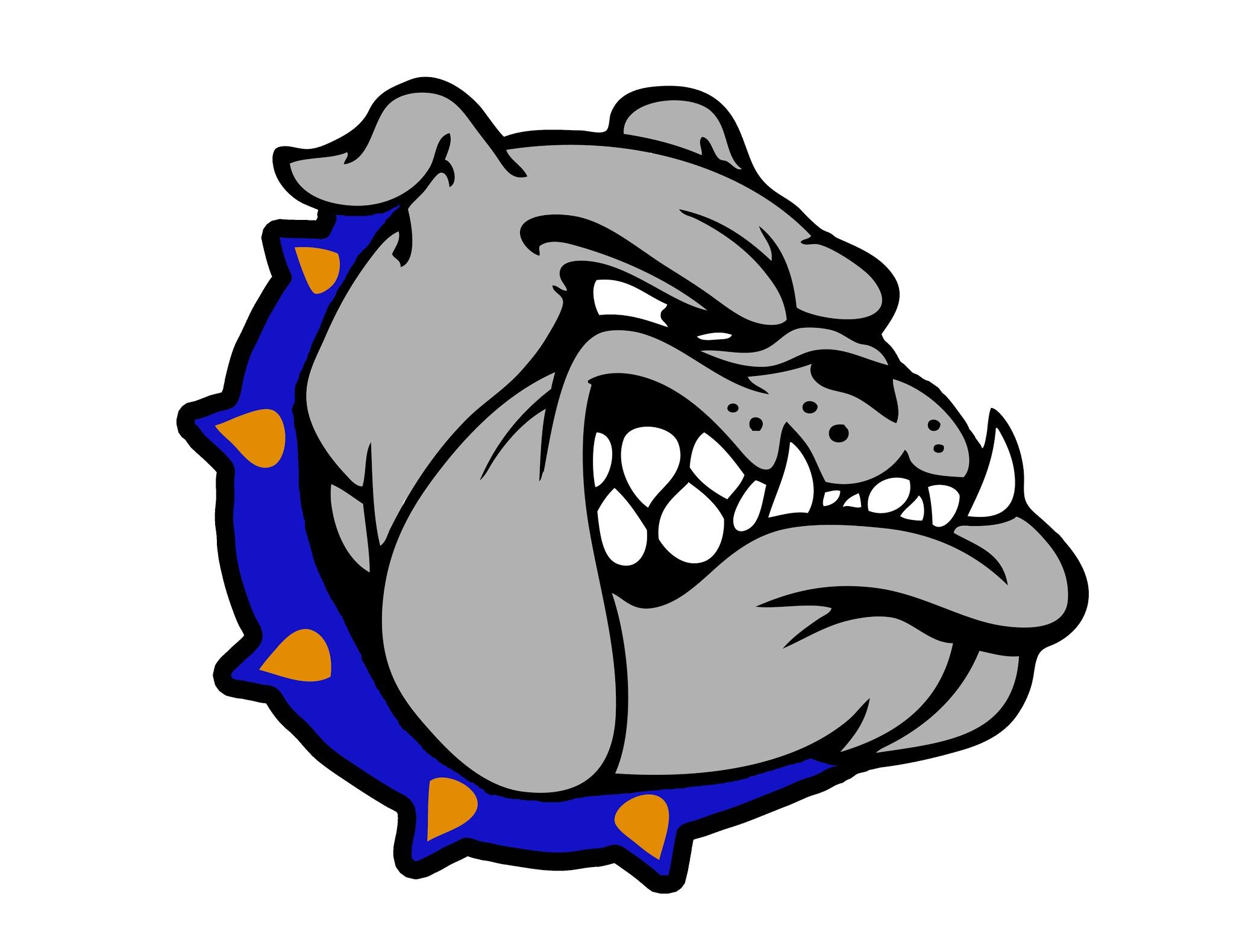 	                           1350 Oak St.    Wheatland, WY  82201    PHONE:  (307) 322-2075   FAX:  (307) 322-9739                                                _____________________________________________________________________		                            Josh Sandlian           	                 Cedric Philo 				                                  Principal	               Assistant Principal/Activities Director	2019 Wheatland Cross Country Invitational:  Friday, October 4, 2019Meet Location:  Lewis Park - 200 Block 8th St., Wheatland, WY From the south:  Take exit 78 on I-25, turn right onto Mariposa, take right onto 16th Street, take left onto Cole, take left on 8th st. (bottom of hill) Lewis Park is ahead on your Left.From the north:  Take exit 78 on I-25, turn left onto Mariposa, take right onto 16th Street, take left onto Cole, take left on 8th st. (bottom of hill) Lewis Park is ahead on your Left.Start Times:	12:00 PM—Jr. High Girls 2 mile race12:30 PM—Jr. High Boys 2 mile race  		1:00 PM—High School Girl’s J.V. and Varsity 5K race		1:30 PM—High School Boy’s J.V. and Varsity 5K raceEntry Fee:  $50 per high school. Middle school is free. Parking: Bus parking is east of the tennis courts. Busses may drop off students near the covered picnic table/band shell area and then loop back around to the area east of the tennis courts.Facilities:  There are bathroom facilities as well as shelter in case of rain or snow. Packets:  Team packets will be handed out at the park beginning at 10:30 am.  Team Camps:  Please set up team camps anywhere in the park that doesn’t interfere with the races. Course: The course is a mixture of grass, gravel, trail, dirt, blacktop and concrete. The course is well marked and there will be course marshals placed throughout the course. Shoes with metal spikes are not recommended for this course. Each finisher will receive a popsicle! In addition to lines being painted on the course and flags, athletes will be lead through the course with a golf cart/4 wheeler.  There will additionally be a bike to follow the last runner to ensure that everyone makes it to the finish line.  No other carts or mechanical means of transport will be allowed on the course during the races.  Results:    Results will be posted to runner card online immediately following the completion of the races. Additionally, results will be  posted on the sides of the band shell for parents, runners, coaches and spectators to see. Awards: Top ten Varsity runners will receive t shirts. Top 5 JV runners will receive t shirts. Top 5 junior high finishers will receive T shirts. We will use runner card to manage the meet.  Please enter your runners on runner card by Wednesday, October 2nd. If you need help, please contact Race Director Joe Wilson – (307)575-7102 or joe.wilson@platte1.orgComplete and return the form below by Tuesday, October 1st to: Cedric Philo, Activities/Athletic Director, 1350 Oak St, Wheatland, WY 82201.  Email: cedric.philo@platte1.org. Fax: (307) 322-9739   Cell:  (307)-351-0449]Please include a $50 entry fee for your participation.